LINEE GUIDA: Il presente documento va compilato, sottoscritto, scansionato e:Uploadato su Esse3 nominato come segue “02.Immatricolazione-Cognome e Nome”.pdf 2. Inviato sulle caselle email nicola.buono@poliba.it e marco.paternoster@poliba.it , specificando anche nell’oggetto “02.Immatricolazione-Cognome e Nome”DOMANDA DI IMMATRICOLAZIONE AL 1° ANNO DOTTORATO DI RICERCA 34° CICLO - ANNO ACCADEMICO 2018/2019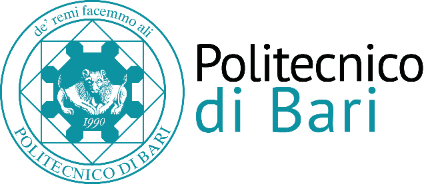 Al Magnifico Rettore del Politecnico di BariDirezione Gestione Risorse e Servizi IstituzionaliSettore Ricerca e Relazioni InternazionaliUfficio Post-LaureamVia Amendola, 126/B70126 - BariIl/La sottoscritto/a ____________________________________________________________ nato/a il __________________     a _______________________________ (____)   residente in via ______________________________  a  _______________________ (____)   C.a.p. _______________codice fiscale_______________________________________________ (solo per i cittadini italiani)telefono cellulare n°1 ____________________________    telefono cellulare n°2 _____________________________  e-mail personale _____________________________________   altro telefono  _____________________________Domicilio (SOLO se diverso dalla residenza):via _______________________________  a  __________________________ (____)   C.a.p. _______________indirizzo PEC se posseduto ________________________________________CHIEDEdi essere immatricolato al 1° anno del Dottorato di Ricerca in (34° ciclo): 	Ingegneria Meccanica e Gestionale 	Ingegneria Elettrica e dell’Informazione 	Rischio, Sviluppo Ambientale, Territoriale ed Edilizio  	Conoscenza e Innovazione nel Progetto per il PatrimonioIl/La sottoscritto/a, consapevole delle sanzioni penali previste per il caso di dichiarazione mendace, così come stabilito dal T.U. n.445/2000, e consapevole delle pene stabilite dall’art.496 del codice penale per le false dichiarazioni,	DICHIARA SOTTO LA PROPRIA RESPONSABILITA’di essere nato/a il __________________   a  _______________________________ (____) ;di essere residente in via _______________________________  a  __________________ (____)   C.a.p. ________;di essere cittadino/a di nazionalità  __________________________________ ; 4.	di essere in possesso del diploma di laurea specialistica/magistrale in: 	_____________________________________________________   vecchio ordinamento   nuovo ordinamento	classe di laurea (es. LM-43) ______________ 	conseguito presso _________________________________________________________________	il giorno ______________ con il voto di _________________ n° di matricola _________________ ;di impegnarsi a frequentare a tempo pieno il corso di Dottorato di Ricerca secondo le modalità che saranno fissate dal Collegio dei Docenti;di    non essere iscritto ad una Scuola di Specializzazione o a Corsi di perfezionamento universitari;	      Ovvero (barrare la casella di interesse)di   essere iscritto alla seguente Scuola di specializzazione universitaria  _________________________________e di impegnarsi a sospenderne la frequenza; o di  essere iscritto al seguente Corso di perfezionamento universitario __________________________________e di impegnarsi a sospenderne la frequenza;di   non essere iscritto ad un Master universitario;	      Ovvero (barrare la casella di interesse)di    essere iscritto al seguente Master universitario _____________________________________________e di impegnarsi a sospenderne la frequenza;di non essere iscritto ad altro corso di studi universitario;(solo per i borsisti)  di accettare /  di non accettare la borsa di studio di cui è risultato vincitore;di non aver usufruito in precedenza di altre borse di studio (anche per un breve periodo) per un corso di Dottorato di ricerca;di  non usufruire contemporaneamente di altre borse di studio a qualsiasi titolo conferite, ad eccezione di quelle concesse da istituzioni nazionali o straniere utili ad integrare, con soggiorni all’estero, l’attività di formazione o di ricerca del titolare della borsa	      Ovvero (barrare la casella di interesse)di  usufruire della seguente borsa di studio ________________________________________________________e di impegnarsi a rinunciare alla stessa a far data dal __________________	      Ovvero (barrare la casella di interesse)di  usufruire della seguente borsa di studio ________________________________________________________e di rinunciare alla borsa di studio del corso di Dottorato di Ricerca in questione;di   non essere /    essere titolare di Assegno di ricerca; (barrare la casella di interesse)(solo per i borsisti) di impegnarsi a non superare per il periodo di fruizione della borsa di studio, l’importo di reddito annuo personale lordo pari ad € 20.000,00, e di essere consapevole che alla determinazione del predetto importo concorrono i redditi di origine patrimoniale, nonché emolumenti di qualsiasi altra natura aventi carattere ricorrente, ad esclusione dei redditi derivanti da lavoro occasionale e di impegnarsi, altresì, a segnalare con la massima urgenza all’Amministrazione del Politecnico di Bari l’eventuale incremento del limite di reddito di cui sopra;di  non essere pubblico dipendente, ovvero di  essere pubblico dipendente presso _______________________; (barrare la casella di interesse)di impegnarsi ad avere un rapporto esclusivo e a tempo pieno con il Politecnico di Bari per tutto il periodo di frequenza del Dottorato di Ricerca;di  non svolgere alcuna attività lavorativa e di impegnarsi, qualora intenda intraprendere una limitata attività lavorativa esterna di natura occasionale, a richiedere l’autorizzazione preventiva del Collegio dei Docenti;(solo per i borsisti) che il c/c bancario su cui accreditare l’importo della borsa di studio è il seguente: IBAN ________________________________________________________________________________________Istituto Bancario _______________________________________________________________________________;(solo per i borsisti finanziati da Enti diversi dal Politecnico di Bari) di accettare le condizioni previste dalle convenzioni relative alle borse di studio finanziate da Enti esterni pubblici o privati;di impegnarsi a comunicare tempestivamente ogni eventuale cambiamento della propria residenza o del recapito ovvero del proprio numero di conto corrente;(solo per i Dottorandi ammessi con riserva di laurea) di impegnarsi a produrre una dichiarazione sostitutiva di certificazione di conseguimento della Laurea Magistrale entro il 31/10/2018.Il sottoscritto dichiara, inoltre,-	di dare il proprio consenso per l’uso, la comunicazione e la diffusione dei propri dati personali esclusivamente per i trattamenti relativi all’espletamento delle procedure concorsuali ed alla frequenza dei Corsi;-	di essere a conoscenza che il Politecnico di Bari verificherà la veridicità di quanto dichiarato e che in caso di dichiarazioni false o inesatte, ferme restando le responsabilità penali, decadrà dai benefici eventualmente conseguenti al provvedimento emanato.Bari, _______________	Firma____________________________________Informativa Privacy - Ai sensi del Regolamento (UE) 2016/679 si precisa che le informazioni contenute nel presente documento sono riservate e ad uso esclusivo del destinatario.